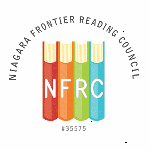        NFRC Members and FriendsSaturday, August 24, 201910:00 AM – 12 NoonJoin NFRC at Barnes and NobleNiagara Falls Boulevard Store10:00 What’s New in Children’s and YA Literature- presentations by B&N staff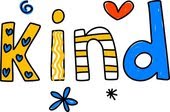 11:00 Using Literature in Teaching KindnessAnd Social Emotional Competencies by NFRC CTLE Credits available for NFRC members25% discount on all purchasesFree coffee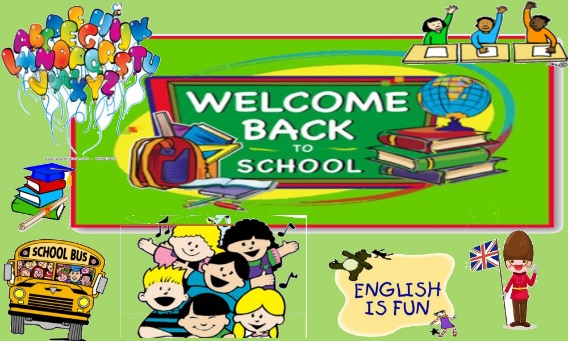 